Комплекс учебно-тренировочных занятийдля спортивно- оздоровительной группы на дистанционной форме обучения с 18.05.2020г. по 24.05.2020г.Тренер-преподаватель Крук Ю.А.Подготовка к сдаче контрольных нормативов по  ОФП19.05.2020г.Учебно-тренировочное занятие №1.Практическая часть.РазминкаНаклоны головы во все стороны по 8 раз, затем вращение головы в правую и в левую сторону по 4 разаКруговое вращение  кистями, локтями и плечами -  в одну и в другую сторону по 8 разРуки на уровне груди в согнутом положении, повороты вправо и влево по 8 раз, затем руки впереди  - отведение руки назад с поворотом туловища по 4 разаВращение согнутой  правой, затем левой ногой в тазовом суставе  по 8 раз
5. Медленное приседание на четыре счета вниз и вверх по 4раз, затем с приседом – наклон вперед и круглой спиной выпрямляемся по 4 раза. 6.  После  ноги ую пустановили в широкостановку и в приседе перекаты в правую, в левую стороны и вперед на каждую сторону.Круговая тренировка(Условия выполнения по времени:  Работа – 20 сек. Отдых – 30 сек. 5 подохов.)Пресс обычный + приседание (собственный вес) + сгибание, разгибание рук в упоре лёжа + пресс (велосипед) + выпрыгивание вверх с полного приседа + махи (книги в руках)21.05.2020г.Учебно-тренировочное занятие №2.Практическая часть.РазминкаНаклоны головы во все стороны по 8 раз, затем вращение головы в правую и в левую сторону по 4 разаКруговое вращение  кистями, локтями и плечами -  в одну и в другую сторону по 8 разРуки на уровне груди в согнутом положении, повороты вправо и влево по 8 раз, затем руки впереди  - отведение руки назад с поворотом туловища по 4 разаВращение согнутой  правой, затем левой ногой в тазовом суставе  по 8 раз
5. Медленное приседание на четыре счета вниз и вверх по 4раз, затем с приседом – наклон вперед и круглой спиной выпрямляемся по 4 раза. Упражнение на гибкость (все движения по 30 раз)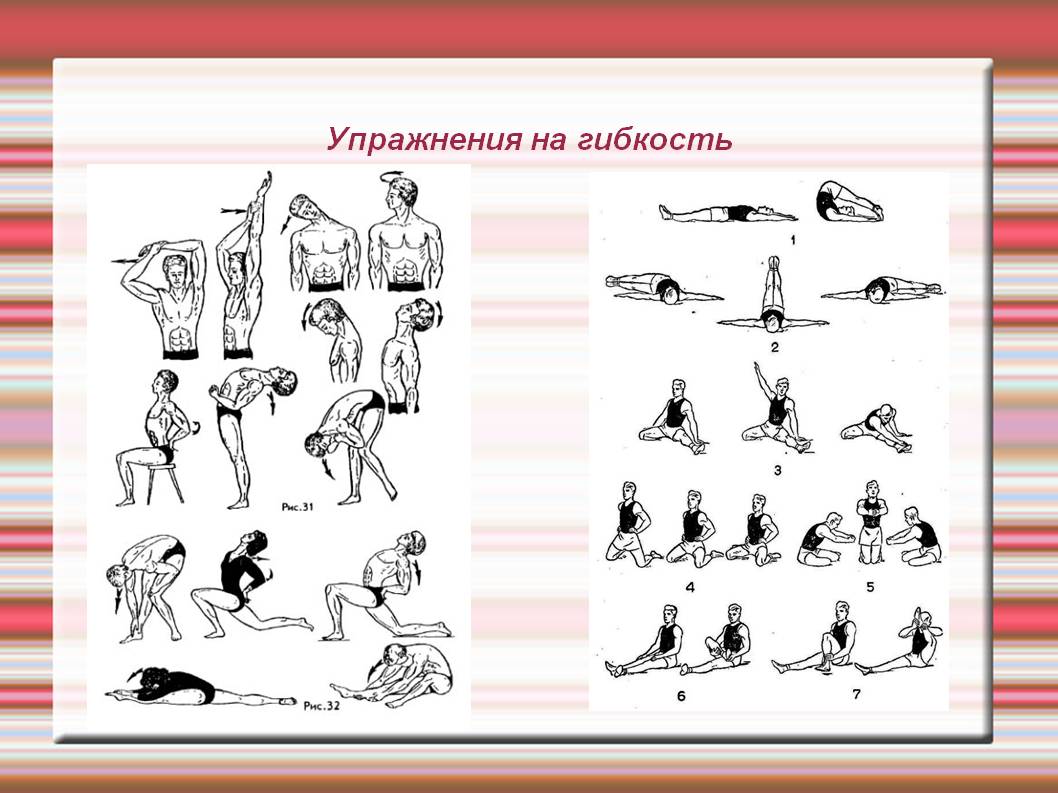 23.05.2020г.Учебно-тренировочное занятие №3.Сдача нормативов по ОФП.2 минутысгибание, разгибание туловища в положении лёжа;сгибание, разгибание рук в упоре лёжа;приседание;Результаты зафиксировать в рабочих тетрадях, передать тренеру.